
Environment Fund for Schools (EFS) 
Instructions:The application form shall minimally include all activities within any one of the three tiers listed in Table 1. Please provide photographs (with captions) taken during the activities and evidence of the activities’ outcomes.Please ensure that all the required fields are completed with the form signed prior to submission. Any form that is incomplete or ineligible will not be considered. Please submit only the soft or scanned copy of the application form. Electronic signatures are accepted. For enquiries, please contact Mr Alan Kua (Senior Executive, 3P Network Division) at kua_chun_houn@nea.gov.sg 
Part (I):  Particulars of the SchoolSchool Name: Level:    Primary	 Secondary    JC / Centralised Institutes   Special Education SchoolPart (II):  Particulars of the ApplicantPart (III): Environmental ActivitiesNote: ^Please insert additional rows as required.Table 1: Environment Fund for Schools Funding Tiers1 The EFS is open to Pri/Sec/JC/Centralised Institute.2 Qualifying activity in support of NEA’s programme/campaign will be conveyed to schools regularly and must be conducted between January and December of the calendar year unless otherwise communicated by NEA.3 The environmental activities chosen must be conducted between January and December of each calendar year and must fulfil at least one of NEA’s strategic outcomes:High Public Health Standards,Safe, Healthy and Conducive Living EnvironmentSustainable and Resource Efficient SingaporeTimely and Reliable Weather and Climate ServicesVibrant Hawker CultureThe environmental activities chosen must also encourage either or both of the following:Collaborations with partners and/or the communityBuilding Strong Environmental OwnershipTable 2: Disbursement PeriodThe grant will be disbursed according to the EFS disbursement months shown in the table above. Photographs for all activities included in the application must be submitted to NEA when the activities are completed.Name & Designation of Applicant: Email Address: Office/Mobile Number: Name & Designation of Covering Officer (if any):Email Address: Office/Mobile Number: S/NDate of Occurrence(DD/MM/YY, DD/MM/YY to DD/MM/YY)Description of Activity(Please provide details of the activity)Participation Level(NEA’s Campaign/Programme Activity, School-wide, Cohort or Environmental Club)Frequency of Activity(e.g. One-off, Weekly, Monthly, Yearly)Learning Outcomes Achieved(List the outcomes achieved)1Insert photos (with captions) for activity 1 here Insert photos (with captions) for activity 1 here Insert photos (with captions) for activity 1 here Insert photos (with captions) for activity 1 here Insert photos (with captions) for activity 1 here Insert photos (with captions) for activity 1 here 2Insert photos (with captions) for activity 2 hereInsert photos (with captions) for activity 2 hereInsert photos (with captions) for activity 2 hereInsert photos (with captions) for activity 2 hereInsert photos (with captions) for activity 2 hereInsert photos (with captions) for activity 2 here3Insert photos (with captions) for activity 3 hereInsert photos (with captions) for activity 3 hereInsert photos (with captions) for activity 3 hereInsert photos (with captions) for activity 3 hereInsert photos (with captions) for activity 3 hereInsert photos (with captions) for activity 3 here4^Insert photos (with captions) for activity 4 hereInsert photos (with captions) for activity 4 hereInsert photos (with captions) for activity 4 hereInsert photos (with captions) for activity 4 hereInsert photos (with captions) for activity 4 hereInsert photos (with captions) for activity 4 hereTierCriteria1Quantum1One environmental activity at the school-wide level3$1,5001One activity in support of NEA’s programme/ campaign2$1,5001Two environmental activities at the cohort or environment club level3$1,5002One activity in support of NEA’s programme/ campaign2$1,0002Two environmental activities at the cohort or environment club level3$1,0003Two environmental activities at the cohort or environment club level3$500Applications ReceivedDisbursement ProcessJan-MarApr-MayApr-JunJul-AugJul-SepOct-NovSep-DecJan-FebDeclarationI hereby declare that the given information is true at the point of the submission of this application, and that any attempt to withhold or falsify the necessary information would render the school disqualified for the grant both in the current and the following Financial Year. The school activities listed herein have not received any grant from NEA or any other public agency prior to the acceptance of this grant.* Fields are mandatory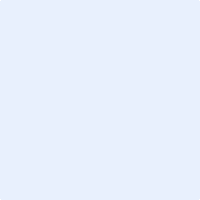 